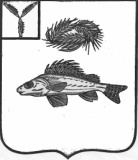 АДМИНИСТРАЦИЯ НОВОСЕЛЬСКОГО МУНИЦИПАЛЬНОГО ОБРАЗОВАНИЯ
ЕРШОВСКОГО РАЙОНА САРАТОВСКОЙ ОБЛАСТИПОСТАНОВЛЕНИЕот   13.03.2018 года 	              № 11О присвоении почтового адресачасти жилого дома в  с. Лобки 2-еПо результатам проведения анализа сведений об адресах, внесенных в ФИАС установлено, что в ФИАС отсутствуют адреса объектов недвижимости, расположенных на территории Новосельского муниципального образования. В связи с упорядочением адресного хозяйства объектов недвижимости, руководствуясь Федеральным законом от 06.10.2003 г. №131 ФЗ «Об общих принципах организации местного самоуправления в Российской Федерации»ПОСТАНОВЛЯЕТ:1. Присвоить  части жилого дома, расположенного  в с.Лобки 2-е,  Ершовского района,  Саратовской области,  следующий адрес:- Саратовская область, Ершовский муниципальный  район,  сельское поселение Новосельское, село Лобки 2-е, улица Новая,   дом 7/1.2. Специалисту администрации Новосельского МО добавить присвоенный адрес в ФИАС.3. Настоящее Постановление вступает в силу со дня его подписания.И.о.главы администрацииНовосельского МО:                     	Н.А.Королева